                                                                                                                                                                                                                                         FORM NO: Ö022314-9                                                                                                                                                                                                               KİMLİK KARTI KAYIP DİLEKÇESİ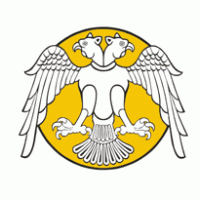    T.C.                           SELÇUK ÜNİVERSİTESİ             İLETİŞİM FAKÜLTESİ DEKANLIĞINAFakülteniz ………………………………........ Bölümü …….…….. numaralı öğrencisiyken, ……………….. tarihinde mezun oldum. Fakültenizden almış olduğum öğrenci kimlik kartımı kaybettim. Sorumluluk tamamen tarafıma aittir.	Bilgilerinizi ve gereğini arz ederim.								Adı Soyadı								İmza								Tarihİrtibat No Adres